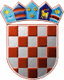 REPUBLIKA HRVATSKAOPĆINSKO IZBORNO POVJERENSTVOOPĆINE SALIKLASA:URBROJ:Sali,        Na osnovi članaka 101. i 102. stavka 1. Zakona o lokalnim izborima ("Narodne novine", broj 144/12 i 121/16, u daljnjem tekstu: Zakon) nakon provedenih lokalnih izbora 21. svibnja 2017., Općinsko izborno povjerenstvo Općine Sali utvrdilo je i objavljujeREZULTATE IZBORA ZAOPĆINSKOG NAČELNIKA OPĆINE SALIZamjenik kandidata: IVAN ORLIĆHRVATSKA SELJAČKA STRANKA - HSSSOCIJALDEMOKRATSKA PARTIJA HRVATSKE - SDPHRVATSKA NARODNA STRANKA - LIBERALNI DEMOKRATI - HNSZamjenik kandidata: SEBASTIAN JAGIĆHRVATSKA DEMOKRATSKA ZAJEDNICA - HDZHRVATSKA STRANKA UMIROVLJENIKA - HSUZamjenik kandidata: MARIJAN KOLIĆKANDIDAT GRUPE BIRAČAPREDSJEDNIKOPĆINSKOG IZBORNOG POVJERENSTVAOPĆINE SALIVLADIMIR RADULIĆ______________________________REPUBLIKA HRVATSKAOPĆINSKO IZBORNO POVJERENSTVOOPĆINE SALIKLASA:URBROJ:Sali,        Na osnovi članaka 95. i 102. stavka 2. Zakona o lokalnim izborima ("Narodne novine", broj 144/12 i 121/16), Općinsko izborno povjerenstvo Općine Sali donijelo je i objavljujeODLUKUO ODRŽAVANJU DRUGOG KRUGA GLASOVANJA U IZBORU ZAOPĆINSKOG NAČELNIKA OPĆINE SALIZamjenik kandidata: IVAN ORLIĆHRVATSKA SELJAČKA STRANKA - HSSSOCIJALDEMOKRATSKA PARTIJA HRVATSKE - SDPHRVATSKA NARODNA STRANKA - LIBERALNI DEMOKRATI - HNSZamjenik kandidata: SEBASTIAN JAGIĆHRVATSKA DEMOKRATSKA ZAJEDNICA - HDZHRVATSKA STRANKA UMIROVLJENIKA - HSUPREDSJEDNIKOPĆINSKOG IZBORNOG POVJERENSTVAOPĆINE SALIVLADIMIR RADULIĆ______________________________I.Od ukupno 2.256 birača upisanih u popis birača, glasovalo je 1.273 birača, odnosno 56,43%, od čega je prema glasačkim listićima glasovalo 1.273 birača, odnosno 56,43%. Važećih listića bilo je 1.233, odnosno 96,86%. Nevažećih je bilo 40 listića, odnosno 3,14%.Od ukupno 2.256 birača upisanih u popis birača, glasovalo je 1.273 birača, odnosno 56,43%, od čega je prema glasačkim listićima glasovalo 1.273 birača, odnosno 56,43%. Važećih listića bilo je 1.233, odnosno 96,86%. Nevažećih je bilo 40 listića, odnosno 3,14%.II.Kandidatkinje/kandidati dobili su sljedeći broj glasova:1.Kandidat: ZORAN MOROVIĆ, ing.el.501glasova39,36%2.Kandidat: MARIJAN CRVARIĆ417glasova32,76%3.Kandidat: PAŠKO BONJA, struč. spec. oec.315glasova24,74%III.Utvrđuje se da na izborima za načelnika Općine Sali niti jedan kandidat nije dobio potreban broj glasova - više od 50% glasova birača koji su glasovali, te će se na osnovi članka 95. stavka 1. Zakona održati drugi krug glasovanja.Utvrđuje se da na izborima za načelnika Općine Sali niti jedan kandidat nije dobio potreban broj glasova - više od 50% glasova birača koji su glasovali, te će se na osnovi članka 95. stavka 1. Zakona održati drugi krug glasovanja.I.Drugi krug glasovanja u izboru za općinskog načelnika Općine Sali održat će se u nedjelju, 4. lipnja 2017.Drugi krug glasovanja u izboru za općinskog načelnika Općine Sali održat će se u nedjelju, 4. lipnja 2017.II.U drugom krugu glasovanja izbor se obavlja između dva kandidata s najvećim brojem glasova:1.Kandidat: ZORAN MOROVIĆ, ing.el.2.Kandidat: MARIJAN CRVARIĆ